الهيئة القومية لضمان جودة التعليم والاعتماد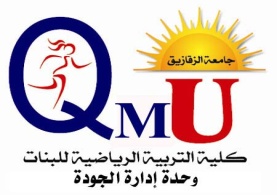 نموذج رقم (12)جامعة: الزقازيقكلية: التربية الرياضية بناتقسم: التمرينات والجمباز والتعبير الحركىتوصيف مقرر الجمباز الفرقة الثالثة (الفصل الدراسى الأول) للعام الدراسى 2013/ 2014مبيانات المقررأستاذ المادة:أ.د/ جيهان احمد بدر                   رئيس القسم العلمى:   أ.د/ نادية عبدالقادر التاريخ: 5 /8/ 2013متم مراجعة التوصيف واعادة اعتماده فى 7/10/2013الرمز الكودى: لا ينطبق اسم المقرر: جمباز فنى الفرقة/ الثالثة (الفصل الدراسى الاول)الفرقة/ الثالثة (الفصل الدراسى الاول)التخصص: عام عدد الوحدات الدراسية: 4نظرىعملى هدف المقررهدف المقررإكساب الطالبة المعارف والمعلومات والمهارات التطبيقية التي تعينها                    على أداء عملها التعليمي مع استخدام طرق وأساليب التدريس المختلفة عند تعليم مهارات الجمباز للمساعدة على اتقان وتثبيت الأداء مع الالمام بالتطور الحادث على الجهازين وطرق الأمن والسلامة للوقاية من الإصابات على جهازىطاولة القفز والعارضتان مختلفا الارتفاع وتنمية الإيقاع الحركي.إكساب الطالبة المعارف والمعلومات والمهارات التطبيقية التي تعينها                    على أداء عملها التعليمي مع استخدام طرق وأساليب التدريس المختلفة عند تعليم مهارات الجمباز للمساعدة على اتقان وتثبيت الأداء مع الالمام بالتطور الحادث على الجهازين وطرق الأمن والسلامة للوقاية من الإصابات على جهازىطاولة القفز والعارضتان مختلفا الارتفاع وتنمية الإيقاع الحركي.إكساب الطالبة المعارف والمعلومات والمهارات التطبيقية التي تعينها                    على أداء عملها التعليمي مع استخدام طرق وأساليب التدريس المختلفة عند تعليم مهارات الجمباز للمساعدة على اتقان وتثبيت الأداء مع الالمام بالتطور الحادث على الجهازين وطرق الأمن والسلامة للوقاية من الإصابات على جهازىطاولة القفز والعارضتان مختلفا الارتفاع وتنمية الإيقاع الحركي.إكساب الطالبة المعارف والمعلومات والمهارات التطبيقية التي تعينها                    على أداء عملها التعليمي مع استخدام طرق وأساليب التدريس المختلفة عند تعليم مهارات الجمباز للمساعدة على اتقان وتثبيت الأداء مع الالمام بالتطور الحادث على الجهازين وطرق الأمن والسلامة للوقاية من الإصابات على جهازىطاولة القفز والعارضتان مختلفا الارتفاع وتنمية الإيقاع الحركي.المستهدف من المقرر:                      بنهاية تدريس المقرر تكون الطالبة قادرة على أنالمستهدف من المقرر:                      بنهاية تدريس المقرر تكون الطالبة قادرة على أنالمستهدف من المقرر:                      بنهاية تدريس المقرر تكون الطالبة قادرة على أنالمستهدف من المقرر:                      بنهاية تدريس المقرر تكون الطالبة قادرة على أنالمستهدف من المقرر:                      بنهاية تدريس المقرر تكون الطالبة قادرة على أنالمستهدف من المقرر:                      بنهاية تدريس المقرر تكون الطالبة قادرة على أنالمعلومات والمفاهيمالمعلومات والمفاهيمتذكر تصنيف حركات الجمباز .توضح اهمية المصطلحات الفنية للجمباز .تحددالاجهزة والادوات المساعدة المستخدمة فى تعليم مهارات جهاز العارضتان المختلفتا الارتفاع .تحددالاجهزة والادوات المساعدة المستخدمة فى تعليم مهارة طاولة القفز.تشرح دور التغير فى الشكل الهندسى لاجهزة والادوات المساعدة المستخدمة فى تعليم مهارات الجمباز .تشرح المراحل الفنية والتعليمية وطرق السند والاخطاء الشائعة للمهارات الأساسية لجهاز طاولة  القفز والعارضتان مختلفتا الارتفاع والمصطلحات الخاصة بالمهارات المقررة . تحدد طرق تدريس الحواس في تعليم  مهارات الجمباز.تذكر الاعضاء الحسية واثرها فى الاتزان.توضح العوامل التى تؤثر على الاتزان.تشرح  الاعداد النفسى وتطبيقاته للاعب الجمباز.تشرح دور الاجراءات الوقائيه اثناء الممارسة.تذكر تصنيف حركات الجمباز .توضح اهمية المصطلحات الفنية للجمباز .تحددالاجهزة والادوات المساعدة المستخدمة فى تعليم مهارات جهاز العارضتان المختلفتا الارتفاع .تحددالاجهزة والادوات المساعدة المستخدمة فى تعليم مهارة طاولة القفز.تشرح دور التغير فى الشكل الهندسى لاجهزة والادوات المساعدة المستخدمة فى تعليم مهارات الجمباز .تشرح المراحل الفنية والتعليمية وطرق السند والاخطاء الشائعة للمهارات الأساسية لجهاز طاولة  القفز والعارضتان مختلفتا الارتفاع والمصطلحات الخاصة بالمهارات المقررة . تحدد طرق تدريس الحواس في تعليم  مهارات الجمباز.تذكر الاعضاء الحسية واثرها فى الاتزان.توضح العوامل التى تؤثر على الاتزان.تشرح  الاعداد النفسى وتطبيقاته للاعب الجمباز.تشرح دور الاجراءات الوقائيه اثناء الممارسة.تذكر تصنيف حركات الجمباز .توضح اهمية المصطلحات الفنية للجمباز .تحددالاجهزة والادوات المساعدة المستخدمة فى تعليم مهارات جهاز العارضتان المختلفتا الارتفاع .تحددالاجهزة والادوات المساعدة المستخدمة فى تعليم مهارة طاولة القفز.تشرح دور التغير فى الشكل الهندسى لاجهزة والادوات المساعدة المستخدمة فى تعليم مهارات الجمباز .تشرح المراحل الفنية والتعليمية وطرق السند والاخطاء الشائعة للمهارات الأساسية لجهاز طاولة  القفز والعارضتان مختلفتا الارتفاع والمصطلحات الخاصة بالمهارات المقررة . تحدد طرق تدريس الحواس في تعليم  مهارات الجمباز.تذكر الاعضاء الحسية واثرها فى الاتزان.توضح العوامل التى تؤثر على الاتزان.تشرح  الاعداد النفسى وتطبيقاته للاعب الجمباز.تشرح دور الاجراءات الوقائيه اثناء الممارسة.تذكر تصنيف حركات الجمباز .توضح اهمية المصطلحات الفنية للجمباز .تحددالاجهزة والادوات المساعدة المستخدمة فى تعليم مهارات جهاز العارضتان المختلفتا الارتفاع .تحددالاجهزة والادوات المساعدة المستخدمة فى تعليم مهارة طاولة القفز.تشرح دور التغير فى الشكل الهندسى لاجهزة والادوات المساعدة المستخدمة فى تعليم مهارات الجمباز .تشرح المراحل الفنية والتعليمية وطرق السند والاخطاء الشائعة للمهارات الأساسية لجهاز طاولة  القفز والعارضتان مختلفتا الارتفاع والمصطلحات الخاصة بالمهارات المقررة . تحدد طرق تدريس الحواس في تعليم  مهارات الجمباز.تذكر الاعضاء الحسية واثرها فى الاتزان.توضح العوامل التى تؤثر على الاتزان.تشرح  الاعداد النفسى وتطبيقاته للاعب الجمباز.تشرح دور الاجراءات الوقائيه اثناء الممارسة.المهارات الذهنيةالمهارات الذهنيةتوضح العلاقة بين  علم النفسوتأثيرة على  للاعب الجمباز .توضح علاقة  الحواس بتعليم مهارات الجمباز.تكتشف دور الاجراءات الوقائية والعلاجية للتغلب على المعوقات اثناء الممارسة .تحلل الاصابات الشائعة فى رياضة الجمباز .تفاضل  بين اساليب التعلم  للمهارات المتشابهة علي كل جهاز من أجهزة الجمباز.توضح العلاقة بين  علم النفسوتأثيرة على  للاعب الجمباز .توضح علاقة  الحواس بتعليم مهارات الجمباز.تكتشف دور الاجراءات الوقائية والعلاجية للتغلب على المعوقات اثناء الممارسة .تحلل الاصابات الشائعة فى رياضة الجمباز .تفاضل  بين اساليب التعلم  للمهارات المتشابهة علي كل جهاز من أجهزة الجمباز.توضح العلاقة بين  علم النفسوتأثيرة على  للاعب الجمباز .توضح علاقة  الحواس بتعليم مهارات الجمباز.تكتشف دور الاجراءات الوقائية والعلاجية للتغلب على المعوقات اثناء الممارسة .تحلل الاصابات الشائعة فى رياضة الجمباز .تفاضل  بين اساليب التعلم  للمهارات المتشابهة علي كل جهاز من أجهزة الجمباز.توضح العلاقة بين  علم النفسوتأثيرة على  للاعب الجمباز .توضح علاقة  الحواس بتعليم مهارات الجمباز.تكتشف دور الاجراءات الوقائية والعلاجية للتغلب على المعوقات اثناء الممارسة .تحلل الاصابات الشائعة فى رياضة الجمباز .تفاضل  بين اساليب التعلم  للمهارات المتشابهة علي كل جهاز من أجهزة الجمباز.ج- المهارات المهنية الخاصة بالمقررج- المهارات المهنية الخاصة بالمقررتؤدي الطالبة التسلسل الحركي  لمهارة  الشقلبة الأمامية علي طاولة  القفز.تؤدي الطالبة التسلسل الحركي لمهارات الجملة الحركية المختلفة على جهاز العارضتان مختلفا الارتفاع.يكتشف المتفوقين فى الجمباز الفنى تؤدي الطالبة التسلسل الحركي  لمهارة  الشقلبة الأمامية علي طاولة  القفز.تؤدي الطالبة التسلسل الحركي لمهارات الجملة الحركية المختلفة على جهاز العارضتان مختلفا الارتفاع.يكتشف المتفوقين فى الجمباز الفنى تؤدي الطالبة التسلسل الحركي  لمهارة  الشقلبة الأمامية علي طاولة  القفز.تؤدي الطالبة التسلسل الحركي لمهارات الجملة الحركية المختلفة على جهاز العارضتان مختلفا الارتفاع.يكتشف المتفوقين فى الجمباز الفنى تؤدي الطالبة التسلسل الحركي  لمهارة  الشقلبة الأمامية علي طاولة  القفز.تؤدي الطالبة التسلسل الحركي لمهارات الجملة الحركية المختلفة على جهاز العارضتان مختلفا الارتفاع.يكتشف المتفوقين فى الجمباز الفنى د- المهارات العامةد- المهارات العامةتتواصل مع الزملاء أثناء التطبيق العملي. تشارك في العمل الجماعي لإنجاز التكليفات. تتعامل بروح الفريق واستخدام الاتصال الفعال للتدريب خارج اليوم الدراسي.تستخدم الشبكة العنكبوتيةللتعرف علي كل ما هو جديد في مجال الجمبازتتواصل مع الزملاء أثناء التطبيق العملي. تشارك في العمل الجماعي لإنجاز التكليفات. تتعامل بروح الفريق واستخدام الاتصال الفعال للتدريب خارج اليوم الدراسي.تستخدم الشبكة العنكبوتيةللتعرف علي كل ما هو جديد في مجال الجمبازتتواصل مع الزملاء أثناء التطبيق العملي. تشارك في العمل الجماعي لإنجاز التكليفات. تتعامل بروح الفريق واستخدام الاتصال الفعال للتدريب خارج اليوم الدراسي.تستخدم الشبكة العنكبوتيةللتعرف علي كل ما هو جديد في مجال الجمبازتتواصل مع الزملاء أثناء التطبيق العملي. تشارك في العمل الجماعي لإنجاز التكليفات. تتعامل بروح الفريق واستخدام الاتصال الفعال للتدريب خارج اليوم الدراسي.تستخدم الشبكة العنكبوتيةللتعرف علي كل ما هو جديد في مجال الجمباز4- محتوى المقرر4- محتوى المقررالموضوععدد الساعاتمحاضرة نظريةدروس عملية4- محتوى المقرر4- محتوى المقررالأسبوع الأولالجزء النظرىتصنيف حركات الجمباز الجزء العملىالإعداد البدني العام والخاص علي جهازى طاولة القفز والعارضتان مختلفا الارتفاع4134- محتوى المقرر4- محتوى المقررالأسبوع الثانىالجزء النظرىأهمية المصطلحات الفنية للجمباز ( بحث).الجزء العملىمراجعة على الجملة  التى سبق تدريسها لجهازى طاولة القفز والعارضتان مختلفا الارتفاع4134- محتوى المقرر4- محتوى المقررالأسبوع الثالث الجزء النظرىالاجهزة والادوات المساعدة المستخدمة فى تعليم مهارات جهاز العارضتان مختلفتا الارتفاع تشرح المراحل الفنية والتعليمية وطرق السند والاخطاء الشائعة  للمهارات الأساسيةامتحان نظرى الجزء العملىتعليم مهارة طلوع فتح على البار السفلى لجهاز العارضتان مختلفا الارتفاعتدريبات متدرجة للشقلبة الامامية  على طاولة القفز4134- محتوى المقرر4- محتوى المقررالأسبوع الرابعالجزء النظرىالاجهزة والادوات المساعدة المستخدمة فى تعليم جهاز طاولة  القفز.تشرح المراحل الفنية والتعليمية وطرق السند والاخطاء الشائعة للمهارات الأساسيةالجزء العملىاتقان مهارة طلوع فتح على البار السفلى لجهاز العارضتان مختلفا الارتفاعتعليم الشقلبة الأمامية على اليدينلجهاز طاولة القفز.4134- محتوى المقرر4- محتوى المقررالأسبوع الخامس الجزء النظرىتغيير الشكل الهندسى للاجهزة والادوات المساعدة المستخدمة فى تعليم مهارات الجمباز بعض مصطلحات الجمباز الفني تشرح المراحل الفنية والتعليمية وطرق السند والاخطاء الشائعة  للمهارات   الأساسيةالجزء العملىتعليم مهارة دورة على الحوض خلفية على البار السفلى اتقان  طلوع بطن على العارضة العليا لجهاز  العارضتان مختلفا الارتفاعتعليم الشقلبة الأمامية على اليدين لجهاز طاولة القفز..امتحان عملى 4134- محتوى المقرر4- محتوى المقررالأسبوع السادس الجزء النظرىطرق تدريس الحواس  ودورها في تعليم  مهارات الجمبازالاعضاء الحسية واثرها فى الاتزان (بحث)تشرح المراحل الفنية والتعليمية وطرق السند والاخطاء الشائعة  للمهارات الأساسيةالجزء العملىتعليم اتقان مهارة الشقلبة الأمامية  على جهازطاولة القفز  .تعليم دورة خلفية على الحوض على البار العلوى 4134- محتوى المقرر4- محتوى المقررالأسبوع السابعالجزء النظرىتدريس طرق الأمن والسلامة في درس الجمباز علي جهازى حصان القفز والعارضتان مختلفا الارتفاع.بعض مصطلحات الجمباز الفني .تشرح المراحل الفنية والتعليمية وطرق السند والاخطاء الشائعة  للمهارات الأساسيةالجزء العملىاتقان مهارة الشقلبة الأمامية  على جهاز طاولة القفز.اتقان مهارة دورة خلفية على الحوض على البار العلوى .413الأسبوع الثامن الجزء النظرىالخصائص النفسية والسيكولوجية للاعب الجمباز+ بعض مصطلحات الجمباز الفني+ امتحان نظرى .الجزء العملىتعليم مهارة دورة خلفية من الارتكاز على البار العلوى مرجحة للخلف والنزول على البار السفلى لعمل دورة خلفية على الحوضتعليم دورة برجل امامية على البار السفلىتثبيت مهارة الشقلبة الأمامية على جهاز طاولة القفزإمتحان عملي.  413الأسبوع التاسعالجزء النظرىالاعداد النفسى وتطبيقاتها للاعب الجمبازمصطلحات الجمباز الفني الجزء العملىاتقان  مهارة دورة خلفية من الارتكاز على البار العلوى مرجحة للخلف والنزول على البار السفلى لعمل دورة خلفية على الحوضالتدريب على طاولة القفز413الأسبوع العاشر الجزء النظرىالاصابات الشائعة فى رياضة الجمباز الفنى مصطلحات الجمباز الفني.الجزء العملىتعليم وضع التعلق باليدين والرجلين على البار السفلى وثنيهما ترك اليدين والهبوط بالقدمين  امتحان عملى .413الأسبوع الحادى عشرالجزء النظرىدور المعلم  فى الارتقاء بمستوى الأداء في رياضة الجمباز الاسعافات الاولية فى رياضية الجمباز الفنى الجزء العملىاتقان مهارة من وضع التعلق باليدين والرجلين على البار السفلى وثنيهما ترك اليدين والهبوط بالقدمين  تدريبات علي ماسبق تدريسه 413الأسبوع الثانى عشرالجزء النظرىالاجراءات الوقائية والعلاجية امتحان نظرىالجزء العملىالتدريب على  الجملة الحركية لجهاز العارضتان مختلفا الارتفاع تدريبات علي ماسبق تدريسه 413الأسبوع الثالث عشرالجزء النظرىالبيئة ودور الاجراءات الوقائية اثناء الممارسةالجزء العملىتدريبات علي ماسبق تدريسه.امتحان عملى 413أساليب التعليم والتعلمأساليب التعليم والتعلممحاضرة نظرية (باستخدام أسلوب الالقاء والحوار) محاضرة عملية التعلم بالخبرة المباشرة من خلال - التعلم التعاوني - التعلم الجماعي التعلم الذاتي- التعلم عن طريق المحاولة والخطأ مع استخدام بعض الوسائل التعليميه والتكنولوجية.محاضرة نظرية (باستخدام أسلوب الالقاء والحوار) محاضرة عملية التعلم بالخبرة المباشرة من خلال - التعلم التعاوني - التعلم الجماعي التعلم الذاتي- التعلم عن طريق المحاولة والخطأ مع استخدام بعض الوسائل التعليميه والتكنولوجية.محاضرة نظرية (باستخدام أسلوب الالقاء والحوار) محاضرة عملية التعلم بالخبرة المباشرة من خلال - التعلم التعاوني - التعلم الجماعي التعلم الذاتي- التعلم عن طريق المحاولة والخطأ مع استخدام بعض الوسائل التعليميه والتكنولوجية.محاضرة نظرية (باستخدام أسلوب الالقاء والحوار) محاضرة عملية التعلم بالخبرة المباشرة من خلال - التعلم التعاوني - التعلم الجماعي التعلم الذاتي- التعلم عن طريق المحاولة والخطأ مع استخدام بعض الوسائل التعليميه والتكنولوجية.6-أساليب التعليم والتعلم للطلاب ذوى القدرات المحدوده 6-أساليب التعليم والتعلم للطلاب ذوى القدرات المحدوده تدريبات للطالبات المتعثرات بعد انتهاء اليوم الدراسي بدون أجر التشجيع والاثابه  عند تحقيق مستويات متقدمه تدريبات للطالبات المتعثرات بعد انتهاء اليوم الدراسي بدون أجر التشجيع والاثابه  عند تحقيق مستويات متقدمه تدريبات للطالبات المتعثرات بعد انتهاء اليوم الدراسي بدون أجر التشجيع والاثابه  عند تحقيق مستويات متقدمه تدريبات للطالبات المتعثرات بعد انتهاء اليوم الدراسي بدون أجر التشجيع والاثابه  عند تحقيق مستويات متقدمه 7- تقويم الطلاب:7- تقويم الطلاب:7- تقويم الطلاب:7- تقويم الطلاب:7- تقويم الطلاب:7- تقويم الطلاب:الأساليب المستخدمةالأساليب المستخدمةالتوقيتالتوقيتج- توزيع الدرجاتج- توزيع الدرجاتأعمال السنةتحريرىالاسبوع الثالث – الثامن – الثانى العاشر الاسبوع الثالث – الثامن – الثانى العاشر 10 درجات10 درجاتأعمال السنةتطبيقىاسبوع الخامس –العاشر –الثالث عشراسبوع الخامس –العاشر –الثالث عشر25 درجة25 درجةأعمال السنةورقة دراسيةاو لوحة تعليمية الإسبوع الرابع والحادي عشراو الاسبوع الثامنالإسبوع الرابع والحادي عشراو الاسبوع الثامن5 درجات5 درجاتالامتحان التطبيقي النهائيالامتحان التطبيقي النهائينهاية الفصل الدراسى الثانى ويتم تحديدة من قبل إدارة الكلية نهاية الفصل الدراسى الثانى ويتم تحديدة من قبل إدارة الكلية 30 درجة30 درجةالامتحان التحريري النهائيالامتحان التحريري النهائينهاية الفصل الدراسى الثانى ويتم تحديدة من قبل إدارة الكلية نهاية الفصل الدراسى الثانى ويتم تحديدة من قبل إدارة الكلية 30 درجة30 درجة8-  قائمة الكتب الدراسية والمراجع:8-  قائمة الكتب الدراسية والمراجع:8-  قائمة الكتب الدراسية والمراجع:8-  قائمة الكتب الدراسية والمراجع:8-  قائمة الكتب الدراسية والمراجع:8-  قائمة الكتب الدراسية والمراجع:مذكراتمذكرات*الحمباز الفنى للفرقة الثالثة  (شعبة الجمباز)*الحمباز الفنى للفرقة الثالثة  (شعبة الجمباز)*الحمباز الفنى للفرقة الثالثة  (شعبة الجمباز)*الحمباز الفنى للفرقة الثالثة  (شعبة الجمباز)ب - كتب ملزمةب - كتب ملزمةج- كتب مقترحةج- كتب مقترحةعلى جلال الدين : الاصابة الرياضية الوقاية والعلاج ،  الطابعة الثانية 2005.محمد ابراهيم شحاتة : التحليل الحركى لرياضة الجمباز ، المكتبة المصرية ، 2004م.عادل عبد البصير على : أسس ونظريات الجمباز الحديث ،المكتبة المصرية 2004م محمد ابراهيم شحاتة : اسس تعليم الجمباز ، دار الفكر العربى ، 2003م.محمد ابراهيم شحاتة  : تدريب الجمباز المعاصر ، دار الفكر العربى ، 2003م.مفتى ابراهيم حماد : المهارات الرياضية اسس التعلم والتدريب والدليل المصور ، مركز الكتاب للنشر 2002م محمد محمود عبد السلام: الجمباز للمبتدئين، دار الوفاء لدونيا الطباعة والنشر،2002م وفيقة معطي سالم: تكنولوجيا التعليم والتعلم في الرياضة منشأة المعارف الإسكندرية 2001 م عزيزة سالم وآخرون : رياضة الجمباز بين النظرية والتطبيق مركز الكتاب للنشر ، القاهرة ، 2000 معلى جلال الدين : الاصابة الرياضية الوقاية والعلاج ،  الطابعة الثانية 2005.محمد ابراهيم شحاتة : التحليل الحركى لرياضة الجمباز ، المكتبة المصرية ، 2004م.عادل عبد البصير على : أسس ونظريات الجمباز الحديث ،المكتبة المصرية 2004م محمد ابراهيم شحاتة : اسس تعليم الجمباز ، دار الفكر العربى ، 2003م.محمد ابراهيم شحاتة  : تدريب الجمباز المعاصر ، دار الفكر العربى ، 2003م.مفتى ابراهيم حماد : المهارات الرياضية اسس التعلم والتدريب والدليل المصور ، مركز الكتاب للنشر 2002م محمد محمود عبد السلام: الجمباز للمبتدئين، دار الوفاء لدونيا الطباعة والنشر،2002م وفيقة معطي سالم: تكنولوجيا التعليم والتعلم في الرياضة منشأة المعارف الإسكندرية 2001 م عزيزة سالم وآخرون : رياضة الجمباز بين النظرية والتطبيق مركز الكتاب للنشر ، القاهرة ، 2000 معلى جلال الدين : الاصابة الرياضية الوقاية والعلاج ،  الطابعة الثانية 2005.محمد ابراهيم شحاتة : التحليل الحركى لرياضة الجمباز ، المكتبة المصرية ، 2004م.عادل عبد البصير على : أسس ونظريات الجمباز الحديث ،المكتبة المصرية 2004م محمد ابراهيم شحاتة : اسس تعليم الجمباز ، دار الفكر العربى ، 2003م.محمد ابراهيم شحاتة  : تدريب الجمباز المعاصر ، دار الفكر العربى ، 2003م.مفتى ابراهيم حماد : المهارات الرياضية اسس التعلم والتدريب والدليل المصور ، مركز الكتاب للنشر 2002م محمد محمود عبد السلام: الجمباز للمبتدئين، دار الوفاء لدونيا الطباعة والنشر،2002م وفيقة معطي سالم: تكنولوجيا التعليم والتعلم في الرياضة منشأة المعارف الإسكندرية 2001 م عزيزة سالم وآخرون : رياضة الجمباز بين النظرية والتطبيق مركز الكتاب للنشر ، القاهرة ، 2000 معلى جلال الدين : الاصابة الرياضية الوقاية والعلاج ،  الطابعة الثانية 2005.محمد ابراهيم شحاتة : التحليل الحركى لرياضة الجمباز ، المكتبة المصرية ، 2004م.عادل عبد البصير على : أسس ونظريات الجمباز الحديث ،المكتبة المصرية 2004م محمد ابراهيم شحاتة : اسس تعليم الجمباز ، دار الفكر العربى ، 2003م.محمد ابراهيم شحاتة  : تدريب الجمباز المعاصر ، دار الفكر العربى ، 2003م.مفتى ابراهيم حماد : المهارات الرياضية اسس التعلم والتدريب والدليل المصور ، مركز الكتاب للنشر 2002م محمد محمود عبد السلام: الجمباز للمبتدئين، دار الوفاء لدونيا الطباعة والنشر،2002م وفيقة معطي سالم: تكنولوجيا التعليم والتعلم في الرياضة منشأة المعارف الإسكندرية 2001 م عزيزة سالم وآخرون : رياضة الجمباز بين النظرية والتطبيق مركز الكتاب للنشر ، القاهرة ، 2000 مدوريات علمية أو نشرات ... الخدوريات علمية أو نشرات ... الخhttp:://.www.frggympstocs.comhttp:://.www.usa.gymnostics.org/6ymnastics/history/ortistic-b.tml-2002Bttp-www-6ymnova-frhttp:://.www.6ymnedio-com/cottbas/idex.htm.2002http:://.wwwunttedathlrtiecom/loorsystem.htm2002http:://.www.frggympstocs.comhttp:://.www.usa.gymnostics.org/6ymnastics/history/ortistic-b.tml-2002Bttp-www-6ymnova-frhttp:://.www.6ymnedio-com/cottbas/idex.htm.2002http:://.wwwunttedathlrtiecom/loorsystem.htm2002http:://.www.frggympstocs.comhttp:://.www.usa.gymnostics.org/6ymnastics/history/ortistic-b.tml-2002Bttp-www-6ymnova-frhttp:://.www.6ymnedio-com/cottbas/idex.htm.2002http:://.wwwunttedathlrtiecom/loorsystem.htm2002http:://.www.frggympstocs.comhttp:://.www.usa.gymnostics.org/6ymnastics/history/ortistic-b.tml-2002Bttp-www-6ymnova-frhttp:://.www.6ymnedio-com/cottbas/idex.htm.2002http:://.wwwunttedathlrtiecom/loorsystem.htm2002